Уважаемая Марина Валерьевна!Службой по ветеринарному надзору Красноярского края на основании заявки, поступившей из КГБПОУ «Канский политехнический колледж», по адресу: Красноярский край, г. Канск, ул. Красноярская, д. 26, произведен отбор проб продукции животного происхождения: тазобедренный отруб говяжий замороженный ГОСТ 31797-2012, производитель ООО «Лазурит» ИНН 2466282160, адрес производства: г. Красноярск, ул. Северное шоссе, д. 31. При исследовании образца в КГКУ «Краевая ветеринарная лаборатория» выявлено несоответствие продукции по показателям качества (протокол испытаний от 21.02.2023 № С44/2023).Поставщиками данной партии продукции являются: ООО «Группа Алмаз» (ИНН 4205376072), ООО «Ресурс Агро» (ИНН 4205400455), ООО «Алгоритм Капитал» (ИНН 4205316436).Направляем Вам копию протокола лабораторных исследований для принятия мер в пределах Ваших полномочий. Данная информация была направлена в министерства образования Красноярского края, министерство здравоохранения Красноярского края, министерство социальной политики Красноярского края.Приложение на 4 л. в 1 экз.Заместитель руководителя службы	В.В. Винтуляк[МЕСТО ДЛЯ ПОДПИСИ]Александрова Елена Сергеевна+7 (913) 041-92-20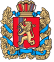 Руководителю Агентствагосударственного заказаКрасноярского краяВразовской М.В.СЛУЖБАпо ветеринарному надзоруКрасноярского края660100, г.Красноярск, ул.Пролетарская, 136 БПочтовый адрес: 660009, г.Красноярск, ул.Ленина, 125телефон:  298-44-01; факс: 243-29-20Email: vetsl@vetnadzor24.ruИНН 2463075247 / КПП 246301001ОГРН 1052466192228О выявлении некачественной продукцииРуководителю Агентствагосударственного заказаКрасноярского краяВразовской М.В.